ПРОЄКТ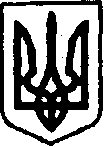 КЕГИЧІВСЬКА СЕЛИЩНА РАДАLXVІI ПОЗАЧЕРГОВА СЕСІЯ VIIІ СКЛИКАННЯРІШЕННЯ____________________         селище Кегичівка  		                      № 7170 71706468 6414        Про затвердження розпорядження селищного голови Керуючись статтями 4, 10, 25-26, 42, 46, 59 Закону України   
«Про місцеве самоврядування в Україні», Кегичівська селищна радаВИРІШИЛА: Затвердити  розпорядження  селищного  голови від 12 лютого 2024 року    № 22 «Про  внесення  змін  до бюджету Кегичівської селищної територіальної громади на 2024 рік».        2. Контроль за виконанням цього рішення  покласти на постійну комісію                      з питань бюджету, фінансів, соціально-економічного розвитку та комунальної власності Кегичівської селищної ради (голова комісії Вікторія ЛУЦЕНКО).Кегичівський селищний голова     оригінал  підписано       Антон ДОЦЕНКО   